ONLINE OR PHONE PAYMENT OPTION:If paying online or by phone, remember to notify Paul Thompson. The directors cannot assume you entered or paid.    How to pay through Altier Credit Union:  Call 602-797-3000 and ask for “Serviceline”I’d like to transfer from my account to the SRPGA account #31906  $59 for Oakwood tournament feePlease reconfirm with the Serviceline operator your name and account number before hanging up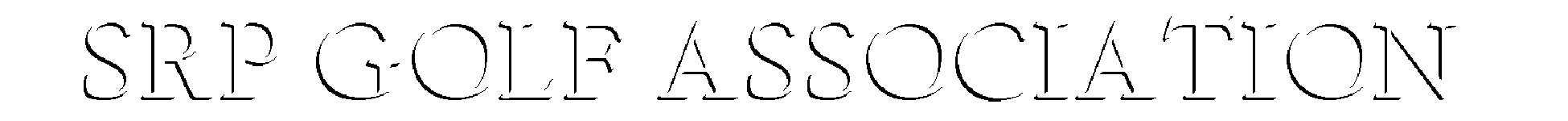 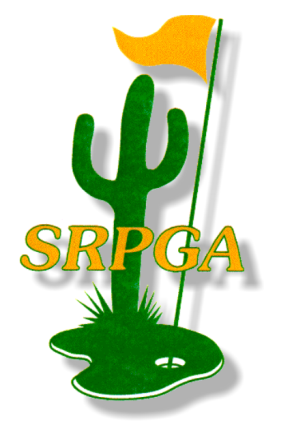 Oakwood Golf ClubSaturday, December 8, 2012Sign-up Deadline:Friday, November 30, 2012 5:00 p.m.(No late entries will be accepted)Fees:Play$59 Includes green fees, tax, flight and skill prizesNotes: No entries accepted without an entry check or payment online by the deadline. ALL PLAYERS MUST NOTIFY paul.thompson@srpnet.com the players in your group.$59 Includes green fees, tax, flight and skill prizesNotes: No entries accepted without an entry check or payment online by the deadline. ALL PLAYERS MUST NOTIFY paul.thompson@srpnet.com the players in your group.$59 Includes green fees, tax, flight and skill prizesNotes: No entries accepted without an entry check or payment online by the deadline. ALL PLAYERS MUST NOTIFY paul.thompson@srpnet.com the players in your group.CartsIncludedIncludedIncludedSkins$5 sign up at the pro shop when you check in and please pay one of the tournament directors after your round$5 sign up at the pro shop when you check in and please pay one of the tournament directors after your round$5 sign up at the pro shop when you check in and please pay one of the tournament directors after your roundFormat:SHOTGUN START at 8:30AM. Arrive by at least 8:00am to check-in, practice, etc. Prizes are net score by flight and skill. Non-SRPGA member golfers are only eligible for skill prizes. Tees: 1st Flt Green Tees, Men: White tees, Women: Red tees.SHOTGUN START at 8:30AM. Arrive by at least 8:00am to check-in, practice, etc. Prizes are net score by flight and skill. Non-SRPGA member golfers are only eligible for skill prizes. Tees: 1st Flt Green Tees, Men: White tees, Women: Red tees.SHOTGUN START at 8:30AM. Arrive by at least 8:00am to check-in, practice, etc. Prizes are net score by flight and skill. Non-SRPGA member golfers are only eligible for skill prizes. Tees: 1st Flt Green Tees, Men: White tees, Women: Red tees.SHOTGUN START at 8:30AM. Arrive by at least 8:00am to check-in, practice, etc. Prizes are net score by flight and skill. Non-SRPGA member golfers are only eligible for skill prizes. Tees: 1st Flt Green Tees, Men: White tees, Women: Red tees.Directors:Paul Thompson  -   602-236-8930Harry Sauthoff    -  602-236-3060        Paul Thompson  -   602-236-8930Harry Sauthoff    -  602-236-3060        Paul Thompson  -   602-236-8930Harry Sauthoff    -  602-236-3060        Additional copies of this flyer are available on our web site at  http://www.srpgolf.com.Pro and Location:KEVIN MARUGAME (Tour. Director)480-895-115924218 S Oakwood Blvd 85248KEVIN MARUGAME (Tour. Director)480-895-115924218 S Oakwood Blvd 85248KEVIN MARUGAME (Tour. Director)480-895-115924218 S Oakwood Blvd 85248How to Get ThereFrom PAB, take I-10 south to  
Go east to  
Go north about one mile to the clubhouse and pro shop. Maps On Us says their address is about 20.2 miles from PAB, and estimates about 30 minutes to get there from PAB. (http://www1.MapsOnUs.com).Dress Code: No denim jeans or shorts. Collared shirt, soft spikes only.DrivingRange:Grass; no restrictionsGrass; no restrictionsGrass; no restrictionsHow to Get ThereFrom PAB, take I-10 south to  
Go east to  
Go north about one mile to the clubhouse and pro shop. Maps On Us says their address is about 20.2 miles from PAB, and estimates about 30 minutes to get there from PAB. (http://www1.MapsOnUs.com).Dress Code: No denim jeans or shorts. Collared shirt, soft spikes only.Send Check and/or Form to:	PAUL THOMPSON
	PBF200
	P.O. Box 52025
	Phoenix, AZ 85072-2025Send Check and/or Form to:	PAUL THOMPSON
	PBF200
	P.O. Box 52025
	Phoenix, AZ 85072-2025Send Check and/or Form to:	PAUL THOMPSON
	PBF200
	P.O. Box 52025
	Phoenix, AZ 85072-2025Send Check and/or Form to:	PAUL THOMPSON
	PBF200
	P.O. Box 52025
	Phoenix, AZ 85072-2025  Absolutely no cash 

  Make check out to SRPGA.
  On memo line, write Oakwood 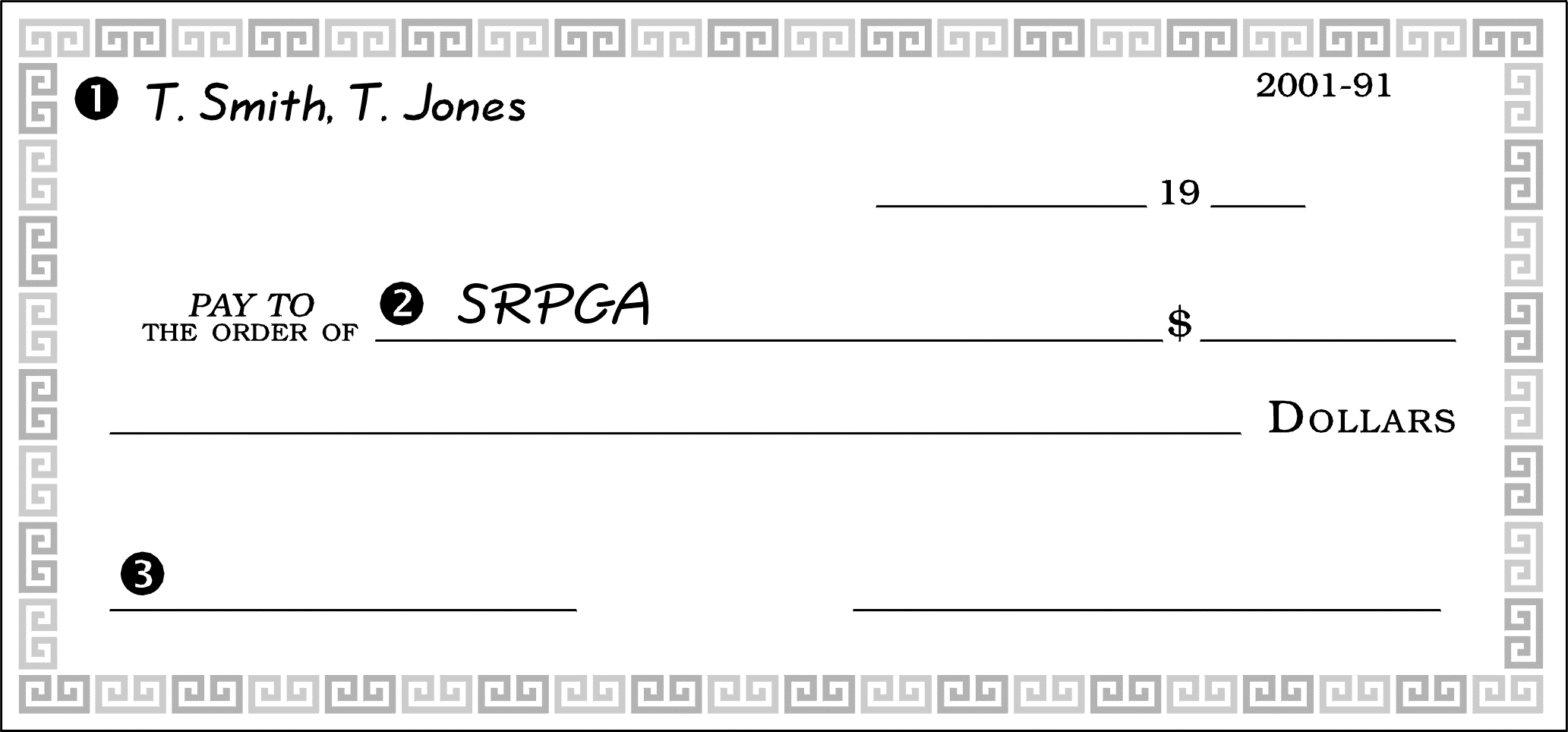   Absolutely no cash 

  Make check out to SRPGA.
  On memo line, write Oakwood   Absolutely no cash 

  Make check out to SRPGA.
  On memo line, write Oakwood 